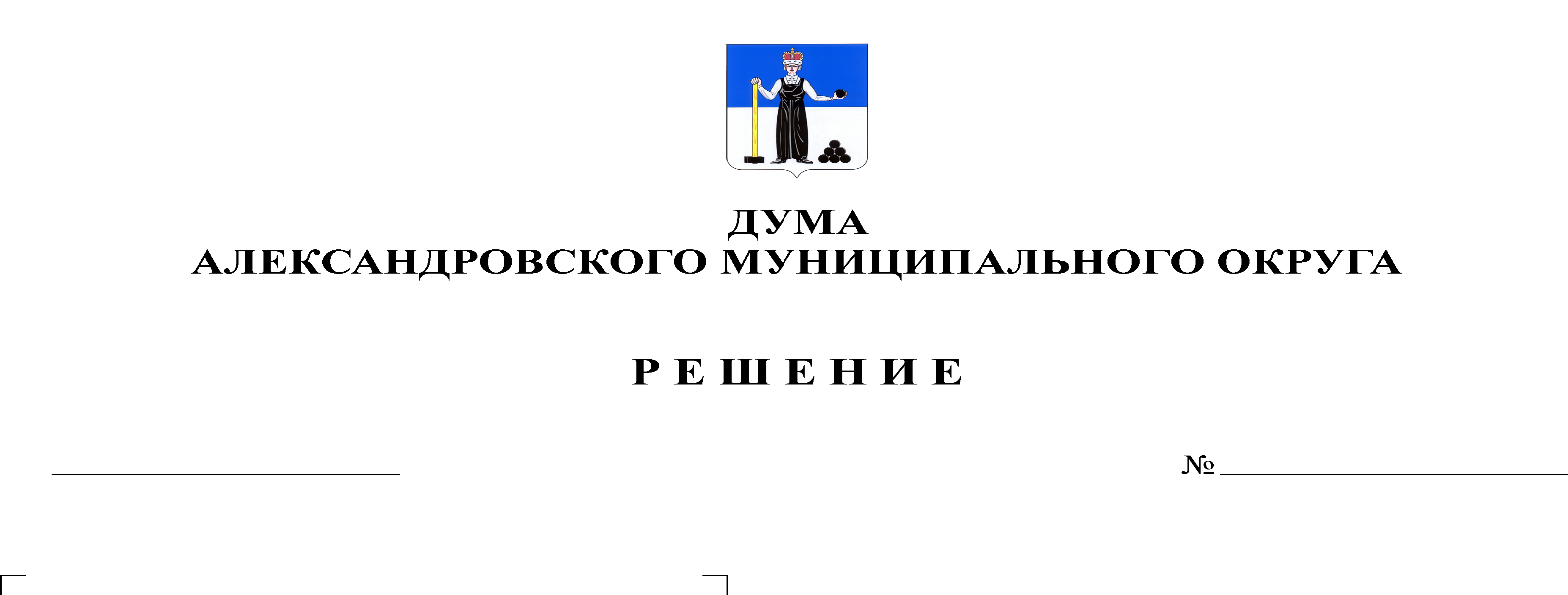 В соответствии с пунктом 2 части 1 статьи 16 Федерального закона от 06.10.2003 г. № 131-ФЗ «Об общих принципах организации местного самоуправления в Российской Федерации», главой 31 Налогового кодекса Российской Федерации, статьей 64 Бюджетного кодекса Российской Федерации, Дума Александровского муниципального округарешает:Внести в решение Думы Александровского муниципального округа от 22.10.2019 № 16 «Об установлении земельного налога на территории Александровского муниципального округа» следующие изменения:в пункте 2.1.:абзац второй дополнить словами «(за исключением земельных участков, приобретенных (предоставленных) для индивидуального жилищного строительства, используемых в предпринимательской деятельности)»;абзац третий изложить в новой редакции:«не используемых в предпринимательской деятельности, приобретенных (предоставленных) для ведения личного подсобного хозяйства, садоводства или огородничества, а также земельных участков общего назначения, предусмотренных Федеральным законом от 29 июля 2017 года № 217-ФЗ «О ведении гражданами садоводства и огородничества для собственных нужд и о внесении изменений в отдельные законодательные акты Российской Федерации»»;в пункте 3.2. слова «по состоянию на 1 января года, являющегося налоговым периодом» исключить;пункт 3.3. исключить;пункт 3.4. изложить в новой редакции: «Налогоплательщики-организации уплачивают налог и авансовые платежи по налогу в порядке и в сроки, установленные статьей 397 Налогового кодекса Российской Федерации».Опубликовать настоящее решение в газете «Боевой путь» и разместить на сайте aleksraion.ru.Настоящее решение вступает в силу по истечении одного месяца со дня его официального опубликования, за исключением пунктов 1.3. и 1.4., которые вступают в силу с 1 января 2021 года, но не ранее чем по истечении одного месяца со дня официального опубликования.Председатель ДумыАлександровского муниципального округа                                        М.А. ЗиминаИсполняющий полномочияглавы муниципального округа– главы администрации Александровского муниципального округа                                                                  С.В. Богатырева